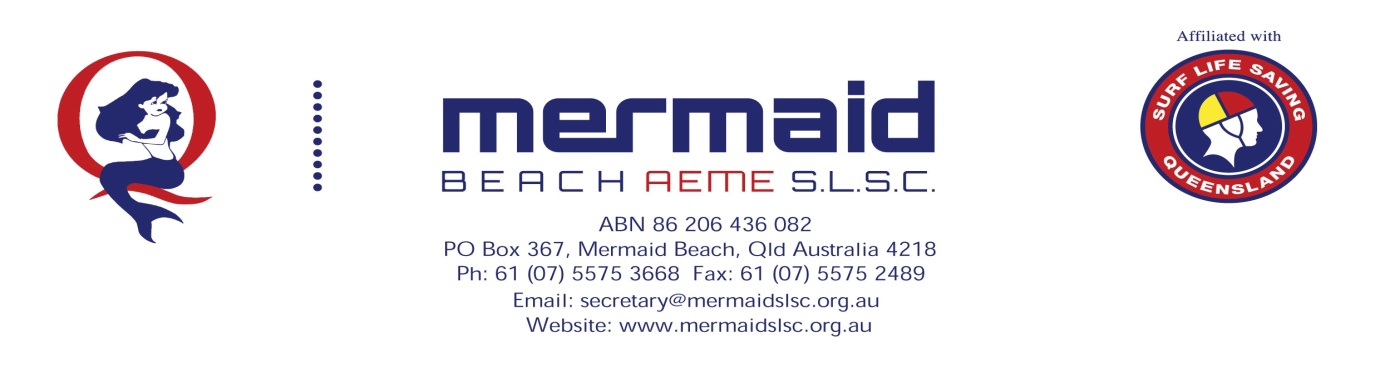 Reimbursement FormUse this form if you require reimbursement for club expenditure. All Receipts and Purchase order must be attached to this sheet for payment to be processed. Date:________________________                                                                Purchase Order No:________________Name of person to be reimbursed: _______________________________Ph:___________________________Date		Supplier			Description						TotalBank account details:Bank: __________________________________________________________________________________Name of Account:________________________________________________________________________BSB: _______________________________Account:____________________________________________Or   Bpay code: __________________________Reference:_______________________________________Office Use Only:Authorised by: __________________________________________________________________________Paid by: ________________________________________Date:___________________________________If you have any questions please contact Lee Murphy at accounts@mermaidslsc.org.auTotal of all Receipts